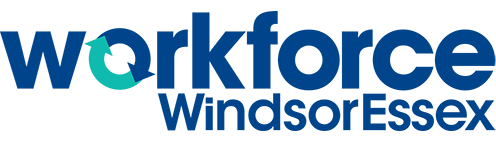 WENav- Enseignant-e-sAPPRENDRE A PROPOS DE NOTRE MAIN D’OEUVRE LOCALEÉTAPES DE L’ACTIVITÉ :Les étudiants peuvent travailler sur cet activité individuellement ou en paires. Ils auront besoin d’un ordinateur ou une tablette pour cet activité.Accéder au lien https://www.workforcewindsoressex.com/weexplore/Les étudiants feront la sélection d’une profession dans les bulles bleues. Celles-ci sont les professions qui sont présentement demandées dans l’économie régionale de Windsor-Essex. Les étudiants listerons ci-dessous les informations qu’ils auront appris à propos de la profession sélectionnée (ex: salaire, compétences requises, etc.)A la fin, les étudiants présenteront l’information à la classe dans le format d’une présentation, un poster, ou une pub.Profession demandée dans la région Windsor-Essex :